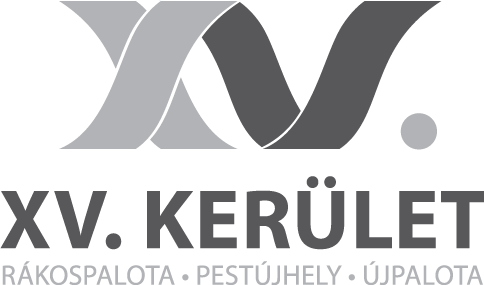 Budapest Főváros XV. kerületi Önkormányzat Kulcsár Győző Sportolói Ösztöndíj pályázat - 2023FOGALOMTÁRCsalád: egy lakásban, vagy személyes gondoskodást nyújtó bentlakásos szociális, gyermekvédelmi intézményben együtt lakó, ott bejelentett lakóhellyel vagy tartózkodási hellyel rendelkező közeli hozzátartozók közössége.Vagyon: az a hasznosítható ingatlan, jármű, vagyoni értékű jog, továbbá pénzforgalmi szolgáltatónál kezelt - jövedelemként figyelembe nem vett - összeg, amelynekkülön-külön számított forgalmi értéke, illetve összege az öregségi nyugdíj mindenkori legkisebb összegének a harmincszorosát, vagyegyüttes forgalmi értéke az öregségi nyugdíj mindenkori legkisebb összegének a nyolcvanszorosát meghaladja, azzal, hogy a szociális rászorultságtól függő pénzbeli és természetbeni ellátások jogosultsági feltételeinek vizsgálatánál nem minősül vagyonnak az az ingatlan, amelyben az érintett személy életvitelszerűen lakik, az a vagyoni értékű jog, amely az általa lakott ingatlanon áll fenn, továbbá a mozgáskorlátozottságra tekintettel fenntartott gépjármű.Jövedelem: A szociális igazgatásról és szociális ellátásokról szóló 1993. évi III. törvény 4. § (1) bekezdés a) pontja alapján az elismert költségekkel és a befizetési kötelezettséggel csökkentett - a személyi jövedelemadóról szóló 1995. évi CXVII. törvény szerint meghatározott, belföldről vagy külföldről származó - megszerzett - vagyoni érték (bevétel), ideértve a jövedelemként figyelembe nem vett bevételt és az adómentes jövedelmet is, - az a bevétel, amely után az egyszerűsített vállalkozói adóról, a kisadózó vállalkozások tételes adójáról és a kisvállalati adóról szóló törvény, vagy az egyszerűsített közteherviselési hozzájárulásról szóló törvény szerint adót, illetve hozzájárulást kell fizetni. Elismert költségnek minősül a személyi jövedelemadóról szóló törvényben elismert költség, valamint a fizetett tartásdíj. Ha a magánszemély az egyszerűsített vállalkozói adó vagy egyszerűsített közteherviselési hozzájárulás alapjául szolgáló bevételt szerez, a bevétel csökkenthető a személyi jövedelemadóról szóló törvény szerint elismert költségnek minősülő igazolt kiadásokkal, ennek hiányában a bevétel 40%-ával. Ha a mezőgazdasági őstermelő adóévi őstermelésből származó bevétele nem több a kistermelés értékhatáránál (illetve ha részére támogatást folyósítottak, annak a folyósított támogatással növelt összegénél), akkor a bevétel csökkenthető az igazolt költségekkel, továbbá a bevétel 40%-ának megfelelő összeggel, vagy a bevétel 85%-ának, illetőleg állattenyésztés esetén 94%-ának megfelelő összeggel. Befizetési kötelezettségnek minősül a személyi jövedelemadó, az egyszerűsített vállalkozási adó, a magánszemélyt terhelő egyszerűsített közteherviselési hozzájárulás, egészségbiztosítási hozzájárulás és járulék, egészségügyi szolgáltatási járulék, nyugdíjjárulék, nyugdíjbiztosítási járulék, magán-nyugdíjpénztári tagdíj és munkavállalói járulék. Nem minősül jövedelemnek: 1. a rendkívüli települési támogatás, a lakásfenntartási támogatás, az adósságcsökkentési támogatás, valamint a lakhatáshoz kapcsolódó rendszeres kiadások viseléséhez, a gyógyszerkiadások viseléséhez és a lakhatási kiadásokhoz kapcsolódó hátralékot felhalmozó személyek részére nyújtott települési támogatás,2. a rendkívüli gyermekvédelmi támogatás, a gyermekek védelméről és a gyámügyi igazgatásról szóló 1997. évi XXXI. törvény (a továbbiakban: Gyvt.) 20/A. §-a szerinti pénzbeli támogatás, a Gyvt. 20/B. §-ának (4)-(5) bekezdése szerinti pótlék, a nevelőszülők számára fizetett nevelési díj és külön ellátmány, 3. az anyasági támogatás,  tizenharmadik havi nyugdíj és a szépkorúak jubileumi juttatása,  személyes gondoskodásért fizetendő személyi térítési díj megállapítása kivételével a súlyos mozgáskorlátozott személyek pénzbeli közlekedési kedvezményei, a vakok személyi járadéka és a fogyatékossági támogatás,  fogadó szervezet által az önkéntesnek külön törvény alapján biztosított juttatás, 7. annak az alkalmi munkavállalói könyvvel történő foglalkoztatásnak a havi ellenértéke, amely a teljes munkaidőben foglalkoztatott munkavállaló külön jogszabály szerinti kötelező legkisebb munkabérének (minimálbér) 50%-át nem haladja meg,  házi segítségnyújtás keretében társadalmi gondozásért kapott tiszteletdíj, 9. az energiafelhasználáshoz nyújtott támogatás, 10. a szociális szövetkezet (ide nem értve az iskolaszövetkezetet) tagja által a szövetkezetben végzett tevékenység ellenértékeként megszervezett, a személyi jövedelemadóról szóló törvény alapján adómentes bevétel.11. az életvitelszerűen lakott ingatlan eladása, valamint az életvitelszerűen lakott ingatlanon fennálló vagyoni értékű jog átruházása esetén az eladott ingatlan, illetve átruházott vagyoni értékű jog ellenértékének azon része, amelyből az eladást vagy átruházást követő egy éven belül az eladó vagy átruházó saját, vagy közeli hozzátartozója életvitelszerű, tényleges lakhatásának célját szolgáló ingatlan vagy vagyoni értékű jog vásárlására kerül sor,12. az elengedett tartozás, illetve a megszűnt kötelezettség, ha a tartozás elengedésére vagy a kötelezettség megszűnésére a természetes személyek adósságrendezési eljárásában, továbbá közüzemi szolgáltatás szolgáltatója, illetve pénzügyi intézmény által, az adós megélhetését veszélyeztető szociális helyzete miatt került sor.